TITLE OF ARTICLE (CAMBRIA, SIZE 14, BOLD, JUSTIFY)Author’s Name 11,  Author’s Name 2 (if any)2 & Author’s Name 3 (if any)3 (Cambria size 10, Unbold, Justify)1 (Corresponding author). Affiliation, Institution. email@email.com (Cambria size 10, Unbold, Justify)2 Affiliation, Institution. email@email.com (Cambria size 9, Unbold, Centre)3 Affiliation, Institution. email@email.com (Cambria size 9, Unbold, Centre)INTRODUCTION (UPPERCASE, CAMBRIA SIZE 11, BOLD, JUSTIFY)Paragraph 1 (Cambria size 11, Unbold, Justify).	Paragraph 2 (Cambria size 11, Unbold, Justify).	Paragraph 3 (Cambria size 11, Unbold, Justify).Please use ﴿   ﴾ for Quranic verses. For example: Allah Taala says:﴿عَفَا اللَّهُ عَنْكَ لِمَ أَذِنْتَ لَهُمْ حَتَّى يَتَبَيَّنَ لَكَ الَّذِينَ صَدَقُوا وَتَعْلَمَ الْكَاذِبِينَ﴾Which means, “Allah give thee grace! why didst thou grant them until those who told the truth were seen by thee in a clear light, and thou hadst proved the liars?” (al-Quran. Al-Tawbah: 43).Please use {   } for hadis. For example: al-Mughirah bin Shucbah narrated:{سمعت رسول الله صلى الله عليه وآله وسلم يقول: إِنَّ اللهَ كَرِهَ لَكُمْ ثَلَاثًا: قِيلَ وَقَالَ، وَإِضَاعَةَ الْمَالِ، وَكَثْرَةَ السُّؤَالِ}Which means, “Aku mendengar Rasulullah SAW bersabda, “sesungguhnya Allah membenci tiga perkara bagi kamu: berkata itu dan ini, mensia-siakan harta dan banyak bertanya (soalan yang tidak relevan)” (Hadis. Al-Bukhariyy. Bab Qawlillah Tacala “La Yas’alun al-Nas Ilhafan”. 1477).Sub Topic (If Any) (Capitalize Each Word, Cambria Size 11, Bold, Justify)Paragraph 1 (Cambria size 11, Unbold, Justify).	Paragraph 2 (Cambria size 11, Unbold, Justify).	Paragraph 3 (Cambria size 11, Unbold, Justify).METHODOLOGY (UPPERCASE, CAMBRIA SIZE 11, BOLD, JUSTIFY)Paragraph 1 (Cambria size 11, Unbold, Justify).	Paragraph 2 (Cambria size 11, Unbold, Justify).	Paragraph 3 (Cambria size 11, Unbold, Justify).RESULTS (UPPERCASE, CAMBRIA SIZE 11, BOLD, JUSTIFY)Paragraph 1 (Cambria size 11, Unbold, Justify).	Paragraph 2 (Cambria size 11, Unbold, Justify).	Paragraph 3 (Cambria size 11, Unbold, Justify).DISCUSION (UPPERCASE, CAMBRIA SIZE 11, BOLD, JUSTIFY)Paragraph 1 (Cambria size 11, Unbold, Justify).	Paragraph 2 (Cambria size 11, Unbold, Justify).	Paragraph 3 (Cambria size 11, Unbold, Justify). CONCLUSION (UPPERCASE, CAMBRIA SIZE 11, BOLD, JUSTIFY)Paragraph 1 (Cambria size 11, Unbold, Justify).	Paragraph 2 (Cambria size 11, Unbold, Justify).	Paragraph 3 (Cambria size 11, Unbold, Justify).REFERENCES (UPPERCASE, CAMBRIA SIZE 11, BOLD, JUSTIFY)Book (If any) (Cambria size 11, Unbold, Justify).al-Sharanbasiyy, Ramadan cAliyy al-Sayyid. 2002. Ahkam al-Mirath Bayna al-Sharicah Wa al-Qanun. al-Iskandariyyah: Mansha’at al-Macarif.Journal (If any) (Cambria size 11, Unbold, Justify).Mohd Faez Mohd Shah & Noor Naemah Abdul Rahman. 2014. Kepentingan Kaedah Penyelidikan Moden Dalam Fatwa Semasa. Jurnal Pengurusan dan Penyelidikan Fatwa. Vol. 4. Nilai: Penerbit Universiti Sains Islam Malaysia.Act (If any) (Cambria size 11, Unbold, Justify).Births And Deaths Registration Act 1957.Internet (If any) (Cambria size 11, Unbold, Justify).Anak Tak Sah Taraf. http://www.e-fatwa.gov.my/fatwa-kebangsaan/anak-tak-sah-taraf (accessed on 31th November 2012).Interview (If any) (Cambria size 11, Unbold, Justify).Dato’ Haji Ismail bin Yahya. Former Syarie Chief Judge of Terengganu. 21 Oktober 2012.Cases (If any) (Cambria size 11, Unbold, Justify).Zafrin Zulhilmi bin Pauzi v Noor Aini binti Nasron.DisclaimerOpinions expressed in this article are the opinions of the author(s). Perdana: International Journal of Academic Research shall not be responsible or answerable for any loss, damage or liability etc. caused in relation to/arising out of the use of the content.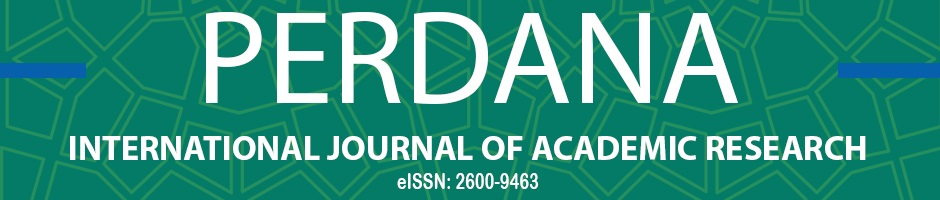 Vol. 5. No. 2 (Special Edition) Seminar Kebangsaan Isu Sosial (SKESA) 2019Abstract Text (Cambria size 11, Unbold, Justify, Italic). An Abstract shoud contain an objective, methodology and result. Not more than 300 words.Keywords: (Cambria saiz 11, Italic, Justify). 3-5 keywords only.  